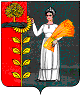 РОССИЙСКАЯ ФЕДЕРАЦИЯСОВЕТ ДЕПУТАТОВ СЕЛЬСКОГО ПОСЕЛЕНИЯХВОРОСТЯНСКИЙ СЕЛЬСОВЕТДобринского муниципального района Липецкой области2-ая cессия VI созываР Е Ш Е Н И Е13.10.2020                             ж.д.ст. Хворостянка                                     №9-рсО внесении изменений в  бюджет сельского поселения Хворостянский сельсовет Добринского муниципального района Липецкой области Российской Федерации на 2020 год и на плановый период 2021 и 2022 годов       Рассмотрев представленный администрацией сельского поселения Хворостянский сельсовет проект решения «О внесении изменений в бюджет сельского поселения Хворостянский сельсовет Добринского муниципального района Липецкой области Российской Федерации на 2020 год и на плановый период 2021-2022 годов», руководствуясь Положением «О бюджетном процессе сельского поселения Хворостянский сельсовет», учитывая рекомендации публичных слушаний и постоянных комиссий, Совет депутатов сельского поселения Хворостянский сельсоветРЕШИЛ:     1.Принять изменения в бюджет сельского поселения Хворостянский сельсовет Добринского муниципального района Липецкой области Российской Федерации на 2020 год и на плановый период 2021-2022 годов, (принятый решением Совета депутатов сельского поселения Хворостянский сельсовет № 218-рс от 23.12.2019г.)( изменения прилагаются)      2.Направить указанный нормативно-правовой акт главе сельского поселения для подписания и официального обнародования.     3.Настоящее решение вступает в силу со дня его официального обнародования.Председатель Совета депутатов   сельского поселения  Хворостянский сельсовет                                                              С.И. Шарова                          Приняты 	 Решением Совета депутатов сельского поселения Хворостянский сельсоветДобринского муниципального районаЛипецкой области Российской Федерации №  9 -рс от 13.10. 2020 г.ИЗМЕНЕНИЯв бюджет сельского поселения Хворостянский сельсовет Добринского муниципального района Липецкой области Российской Федерации на  2020 год и на плановый период 2021 и 2022 годов           Внести в бюджет сельского поселения Хворостянский сельсовет Добринского муниципального района Липецкой области Российской Федерации на  2020 год и на плановый период 2021 и 2022 годов, принятый  решением Совета депутатов сельского поселения Хворостянский сельсовет  от 23.12.2019 года № 218-рс (с внесенными изменениями решениями Совета депутатов сельского поселения Хворостянский сельсовет от: 27.02.2020г. № 228-рс; 22.06.2020г № 237-рс, 22.07.2020г. № 245-рс, 24.09.2020г. № 8-рс), следующие изменения:1.  В  статью 1:- в пункте 1 п.п. 1 в общем объеме доходов бюджета сельского поселения цифру «8 035 518,15» заменить цифрой «8 579 596,15»- в пункте 1 п.п. 2 в общем объеме расходов бюджета сельского поселения цифру «11 392 189,15» заменить цифрой «11 936 267,15».-  приложение 1 «Источники финансирования дефицита бюджета сельского поселения на 2020 год и на плановый период 2021 и 2022 годов» изложить в новой редакции (прилагается).2. Приложение 5 «Объем доходов по бюджету сельского поселения Хворостянский сельсовет на 2020 год» изложить в новой редакции (прилагается);3.  В статью 5: - в пункт 1, в распределение бюджетных ассигнований сельского поселения  по разделам и подразделам классификации расходов бюджетов Российской Федерации  на 2020 год согласно приложению 7 (прилагается в новой редакции);- в пункт 2, в ведомственную структуру расходов бюджета сельского поселения на 2020 год согласно приложению 9 (прилагается в новой редакции);-  в пункт 3 в распределение расходов бюджета сельского поселения по разделам, подразделам, целевым статьям (муниципальным программам и непрограммным направлениям деятельности), группам видов расходов классификации расходов бюджетов Российской Федерации на 2020 год согласно приложению 11(прилагается в новой редакции);- в пункте 5 «Утвердить объем межбюджетных трансфертов, предусмотренных к получению из областного бюджета» п.п. 1 изложить в новой редакции: «1) на 2020 год в сумме 6 225 706,15 рублей согласно приложению 13 к настоящему решению» (прилагается в новой редакции);4. Приложение 18 «Программа муниципальных внутренних заимствований сельского поселения на 2020 год и на плановый период 2021 и 2022 годов» изложить в новой редакции (прилагается).5.  Дополнить статьей 7.1 следующего содержания:«Статья 7.1. Предоставление субсидий юридическим лицам (за исключением субсидий государственным (муниципальным) учреждениям), индивидуальным предпринимателям, физическим лицам.1. Утвердить предоставление субсидий юридическим лицам (за исключением субсидий государственным (муниципальным) учреждениям), индивидуальным предпринимателям, физическим лицам из бюджета сельского поселения на 2020 год в объеме 544 078,00 руб. согласно приложению 19 к настоящему решению.    2. Субсидии предоставляются главными распорядителями средств бюджета поселения в пределах ассигнований, предусмотренных в местном бюджете на эти цели на 2020 год и на плановый период 2021 и 2022 годов, в порядке, установленном нормативным правовым актом администрации  сельского поселения (далее - нормативный правовой акт о предоставлении субсидий).В случае превышения фактической потребности в субсидиях над суммой бюджетных ассигнований, предусмотренных настоящим решением о  бюджете сельского поселения на эти цели, размер субсидии для каждого получателя пропорционально уменьшается в порядке, установленном нормативным правовым актом о предоставлении субсидий.В случае увеличения объема бюджетных ассигнований на предоставление субсидий распределение дополнительного объема субсидий осуществляется в порядке, установленном нормативным правовым актом о предоставлении субсидий.3. Получатели субсидий на дату подачи документов главному распорядителю средств местного бюджета для получения субсидий должны соответствовать следующим требованиям:у получателей субсидий должна отсутствовать неисполненная обязанность по уплате налогов, сборов, страховых взносов, пеней, штрафов, процентов, подлежащих уплате на территории Липецкой области в соответствии с законодательством Российской Федерации о налогах и сборах;получатели субсидий – юридические лица не должны находиться в процессе реорганизации, ликвидации, в отношении их не введена процедура банкротства, деятельность получателя субсидии не приостановлена в порядке, предусмотренном законодательством Российской Федерации, а получатели субсидий - индивидуальные предприниматели не должны прекратить деятельность в качестве индивидуального предпринимателя у получателей субсидий должна отсутствовать просроченная (неурегулированная) задолженность по возврату в местный бюджет предоставленных субсидий, бюджетных инвестиций и иная просроченная (неурегулированная) задолженность по денежным обязательствам перед  местным бюджетом;получатели субсидий не должны являться иностранными юридическими лицами, а также российскими юридическими лицами, в уставном (складочном) капитале которых доля участия иностранных юридических лиц, местом регистрации которых является государство или территория, включенные в утверждаемый Министерством финансов Российской Федерации перечень государств и территорий, предоставляющих льготный налоговый режим налогообложения и (или) не предусматривающих раскрытия и предоставления информации при проведении финансовых операций (офшорные зоны) в отношении таких юридических лиц, в совокупности превышает 50 процентов;у получателей субсидий должна отсутствовать задолженность по заработной плате.4. Субсидии предоставляются на основании соглашения о предоставлении субсидии, заключенного между главным распорядителем средств местного бюджета и получателем субсидии в соответствии с типовой формой, утвержденной администрацией сельского поселения.  5. При предоставлении субсидий, указанных в настоящей статье, обязательным условием их предоставления, включаемым в соглашения о предоставлении субсидий и (или) в нормативные правовые акты, регулирующие их предоставление, и в договоры (соглашения), заключенные в целях исполнения обязательств по данным договорам (соглашениям), является согласие соответственно получателей субсидий и лиц, являющихся поставщиками (подрядчиками, исполнителями) по договорам (соглашениям), заключенным в целях исполнения обязательств по договорам (соглашениям) о предоставлении субсидий на финансовое обеспечение затрат в связи с производством (реализацией) товаров, выполнением работ, оказанием услуг (за исключением государственных (муниципальных) унитарных предприятий, хозяйственных товариществ и обществ с участием публично-правовых образований в их уставных (складочных) капиталах, а также коммерческих организаций с участием таких товариществ и обществ в их уставных (складочных) капиталах), на осуществление главным распорядителем (распорядителем) бюджетных средств, предоставившим субсидии, и органами муниципального финансового контроля проверок соблюдения ими условий, целей и порядка предоставления субсидий.6. При предоставлении субсидий на финансовое обеспечение затрат в связи с производством (реализацией) товаров, выполнением работ, оказанием услуг помимо условий, предусмотренных пунктом 5 настоящей статьи, обязательными условиями их предоставления, включаемыми в соглашения о предоставлении субсидии, и (или) в нормативные правовые акты, регулирующие их предоставление, являются:запрет приобретения за счет полученных из местного бюджета средств иностранной валюты, за исключением операций, осуществляемых в соответствии с валютным законодательством Российской Федерации при закупке (поставке) высокотехнологичного импортного оборудования, сырья и комплектующих изделий, а также связанных с достижением целей предоставления этих средств иных операций, определенных настоящим Решением;возврат получателем субсидий не использованных в отчетном финансовом году субсидий (остатков субсидий) в доход местного бюджета в течение первых 15 рабочих дней текущего финансового года.6. Дополнить Приложением 19 следующего содержания:Приложение № 19                                                                                                                                                  к бюджету сельского поселенияХворостянский сельсовет Добринского муниципального района Липецкой области Российской Федерации на 2020 год и плановый период 2021 и 2022 годовПРЕДОСТАВЛЕНИЕ СУБСИДИЙ ЮРИДИЧЕСКИМ ЛИЦАМ (ЗА ИСКЛЮЧЕНИЕМ СУБСИДИЙ ГОСУДАРСТВЕННЫМ (МУНИЦИПАЛЬНЫМ) УЧРЕЖДЕНИЯМ), ИНДИВИДУАЛЬНЫМ ПРЕДПРИНИМАТЕЛЯМ, ФИЗИЧЕСКИМ ЛИЦАМ НА 2020 ГОД И НА ПЛАНОВЫЙ ПЕРИОД 2021 И 2022 ГОДОВ Субсидии в объеме 544 078,00 руб. в 2020 году юридическим лицам (за исключением субсидий государственным(муниципальным) учреждениям) ,индивидуальным предпринимателям, физическим лицам -  - производителям товаров, работ, услуг на возмещение затрат на обеспечение улучшения качества услуг связи на территории сельского поселения Хворостянский сельсовет Добринского муниципального района Липецкой области  в соответствии с подпрограммой 1 «Обеспечение населения качественной, развитой инфраструктурой и повышения уровня благоустройства территории сельского поселения Хворостянский сельсовет»   муниципальной программы «Устойчивое развитие территории сельского поселения Хворостянский сельсовет на 2019-2024 годы», утвержденной постановлением администрации сельского поселения Хворостянский сельсовет Добринского муниципального района № 106 от 12.10.2018г.Условия предоставления субсидий:        1) соблюдение получателем субсидии на цели, установленные настоящим приложением, требований, установленных пунктами 3 - 6 статьи 7.1 настоящего решения;2) соблюдение получателем субсидии на цели, установленные настоящим приложением, на дату подачи документов главному распорядителю средств местного бюджета следующих требований:- получатель субсидии на цели, установленные настоящим приложением, не получал в текущем финансовом году средства из местного бюджета в соответствии с иными нормативными правовыми актами администрации сельского поселения Хворостянский сельсовет Добринского муниципального района Липецкой области на цели, указанные в настоящем приложении; - осуществляет деятельность на территории Липецкой области;        - наличия действующих лицензий на оказание следующих услуг связи: телематические услуги связи, услуги связи по предоставлению каналов связи, услуги связи по передаче данных (за исключением услуг связи по передаче данных для целей передачи голосовой информации), услуги связи по передаче данных для целей передачи голосовой информации; услуги междугородной и международной телефонной связи, услуги внутризоновой телефонной связи, услуги местной телефонной связи;- обеспечение работоспособности и эксплуатации сетей связи, часть затрат на создание (модернизацию) которых планируется возместить за счет средств субсидии, и оказание услуг связи с их использованием в течение пяти лет, следующих за годом предоставления субсидии;- технические решения по созданию (модернизации) сетей связи должны обеспечивать возможность получения услуг фиксированного доступа к сети Интернет, а также предусматривать возможность построения корпоративных сетей, услуг по передаче голоса, видео и телеметрии со скоростью доступа до 1 Гбит/с;- доступ к сети Интернет должен быть организован по средствам волоконно-оптической распределительной линии связи на территории ж.д.ст. Хворостянка сельского поселения Хворостянский сельсовет Добринского муниципального района Липецкой области;        К затратам на обеспечение улучшения качества услуг связи на территории сельского поселения Хворостянский сельсовет Добринского муниципального района Липецкой области относятся затраты на: проектно-изыскательские работы; строительно-монтажные работы; пусконаладочные работы; доставку оборудования; программное обеспечение; получение лицензий; организацию каналов связи; расходные материалы; на оплату персонала, занятого в реализации проекта.Субсидии предоставляются в размере фактических затрат, произведенных в текущем финансовом году, в пределах размера субсидий, предусмотренных решением о бюджете сельского поселения на 2020 год и на плановый период 2021-2022 годы.Глава сельского поселения Хворостянский сельсовет                                                      В.Г.КуриловПриложение № 1                                                                     к  бюджету  сельского поселенияХворостянский сельсовет Добринского муниципального района Липецкой области Российской Федерации на 2020 год и плановый период 2021 и 2022 годов	ИСТОЧНИКИ ФИНАНСИРОВАНИЯ ДЕФИЦИТА БЮДЖЕТА СЕЛЬСКОГО ПОСЕЛЕНИЯ НА 2020 ГОД И НА ПЛАНОВЫЙ ПЕРИОД 2021 и 2022 ГОДОВПриложение № 5                                                                                                                                                                                                    к бюджету сельского поселенияХворостянский сельсовет Добринского муниципального района Липецкой области Российской Федерации на 2020 год и плановый период 2021 и 2022 годовОБЪЕМ ПОСТУПЛЕНИЙ ДОХОДОВ В БЮДЖЕТ СЕЛЬСКОГО ПОСЕЛЕНИЯ ХВОРОСТЯНСКИЙ СЕЛЬСОВЕТ  НА 2020 годПриложение № 7                                                                                                                                                  к бюджету сельского поселенияХворостянский сельсовет Добринского муниципального района Липецкой области Российской Федерации на 2020 год и плановый период 2021 и 2022 годовРАСПРЕДЕЛЕНИЕ БЮДЖЕТНЫХ АССИГНОВАНИЙ СЕЛЬСКОГО ПОСЕЛЕНИЯ ПО РАЗДЕЛАМ И ПОДРАЗДЕЛАМ КЛАССИФИКАЦИИ РАСХОДОВ БЮДЖЕТОВ РОССИЙСКОЙ ФЕДЕРАЦИИ НА 2020 год							                                                   руб.		                Приложение № 9                                                                                                                                                  к бюджету сельского поселенияХворостянский сельсовет Добринского муниципального района Липецкой области Российской Федерации на 2020 год и плановый период 2021 и 2022 годов                                          ВЕДОМСТВЕННАЯ   СТРУКТУРА  РАСХОДОВ БЮДЖЕТА СЕЛЬСКОГО ПОСЕЛЕНИЯ НА 2020год										                руб.Приложение № 11                                                                                                                                                  к бюджету сельского поселенияХворостянский сельсовет Добринского муниципального района Липецкой области Российской Федерации на 2020 год и плановый период 2021 и 2022 годовРАСПРЕДЕЛЕНИЕ РАСХОДОВ БЮДЖЕТА СЕЛЬСКОГО ПОСЕЛЕНИЯ ПО РАЗДЕЛАМ, ПОДРАЗДЕЛАМ, ЦЕЛЕВЫМ СТАТЬЯМ (МУНИЦИПАЛЬНЫМ ПРОГРАММАМ И НЕПРОГРАММНЫМ НАПРАВЛЕНИЯМ ДЕЯТЕЛЬНОСТИ), ГРУППАМ ВИДОВ РАСХОДОВ КЛАССИФИКАЦИИ РАСХОДОВ БЮДЖЕТОВ РОССИЙСКОЙ ФЕДЕРАЦИИ НА 2020 год							                руб.Приложение № 13                                                                                                                                                  к бюджету сельского поселенияХворостянский сельсовет Добринского муниципального района Липецкой области Российской Федерации на 2020 год и плановый период 2021 и 2022 годов                                                                                                            ОБЪЕМ МЕЖБЮДЖЕТНЫХ ТРАНСФЕРТОВ, ПРЕДУСМОТРЕННЫХ К ПОЛУЧЕНИЮ ИЗ ОБЛАСТНОГО БЮДЖЕТА НА 2020 год										       руб.Приложение № 18                                                                                                                                                  к бюджету сельского поселенияХворостянский сельсовет Добринского муниципального района Липецкой области Российской Федерации на 2020 год и плановый период 2021 и 2022 годов                                                                                                                                                                                                                        ПРОГРАММА МУНИЦИПАЛЬНЫХ ВНУТРЕННИХЗАИМСТВОВАНИЙ СЕЛЬСКОГО ПОСЕЛЕНИЯ НА 2020 ГОД И НА ПЛАНОВЫЙ ПЕРИОД 2021 И 2022 ГОДОВруб.Наименование групп, подгрупп, статей, подстатей, элементов ,кодов, экономической классификации источников внутреннего финансирования дефицита бюджета Код администратораКод бюджетной классификации2020 год2021 год2022 годПолучение кредитов от других бюджетов бюджетной системы Российской Федерации бюджетами сельских поселений в валюте Российской Федерации919000 01 03 01 00 10 0000 7100,000,000,00Погашение бюджетами сельских поселений кредитов от других бюджетов бюджетной системы Российской Федерации в валюте Российской Федерации919000 01 03 01 00 10 0000 810- 10 000,000,000,00Изменение остатков средств на счетах по учету средств бюджетов919000 01 05 00 00 00 0000 0003 366 671,000,000,00ИТОГО:3 356 671,000,000,00(в рублях)Код бюджетной классификацииНаименование показателейСумма                           2020 г.Налоговые доходы1 851 500,00101 02000 01 0000 110Налог на доходы с физических лиц278 500,00   105 01000 00 0000 110Налог, взимаемый в связи с применением упрощенной системы налогообложения910 000,00106 01000 00 0000 110Налог на имущество с физических лиц36 000,00106 06000 00 0000 110Земельный налог627 000,001 00 00000 00 0000 000Налоговые и неналоговые доходы, всего1 851 500,002 02 15001 10 0000 150Дотация на выравнивание бюджетной обеспеченности поселений3 259 000,002 02 15002 10 0000 150Дотация на поддержку мер по обеспечению сбалансированности местных бюджетов2 581 110,002 02 16549 10 0000 150Дотации (гранты) бюджетам сельских поселений за достижение показателей деятельности органов местного самоуправления255 000,002 02 29999 10 0000 150Прочие субсидии бюджетам сельских поселений42 496,152 02 35118 10 0000 150Субвенция бюджетам сельских поселений на осуществление первичного воинского учета на территориях, где отсутствуют военные комиссариаты88 100,00  2 02 40014 10 0000 150Межбюджетные трансферты, передаваемые бюджетам сельских поселений из бюджетов муниципальных районов на осуществление части полномочий по решению вопросов местного значения в соответствии с заключенными соглашениями  316 200,00 2 07 05030 10 0000 150Прочие безвозмездные поступления в бюджеты сельских поселений186 190,002 00 00000 00 0000 000Безвозмездные поступления, всего6 728 096,15ВСЕГО ДОХОДОВ8 579 596,15НаименованиеРазделПодразделСУММАВсего11 936 267,15Общегосударственные вопросы01003 827 143,15Функционирование высшего должностного  лица субъекта Российской Федерации и муниципального образования0102872 439,00Функционирование Правительства Российской Федерации, высших исполнительных органов государственной власти субъектов Российской Федерации, местных администраций 01042 604 059,00Обеспечение деятельности финансовых, налоговых и таможенных органов и органов финансового(финансово-бюджетного) надзора0106115 470,00Обеспечение проведения выборов и референдумов0107209 132,00Другие общегосударственные вопросы011326 043,15Национальная оборона020088 100,00Мобилизационная  и вневойсковая подготовка020388 100,00Национальная безопасность и правоохранительная деятельность03004 500,00Защита населения и территории от чрезвычайных ситуаций природного и техногенного характера, гражданская оборона03094 500,00Национальная экономика0400900 908,00Дорожное хозяйство (дорожные фонды)0409316 200,00Другие вопросы в области национальной экономики0412584 708,00Жилищно-коммунальное хозяйство05004 595 340,00Жилищное хозяйство05 013 373 100,00Коммунальное хозяйство050298 000,00Благоустройство05031 124 240,00Культура, кинематография08002 520 076,00Культура08012 520 076,00Обслуживание государственного и муниципального долга1300200,00Обслуживание государственного внутреннего и муниципального долга1301200,00ГлавныйраспорядительРазделПодразделЦелевая статьяВид расходовСУММААдминистрация сельского поселения Хворостянский сельсовет Добринского муниципального района Липецкой области Российской Федерации, всего91911 936 267,15Общегосударственные вопросы919013 827 143,15Функционирование высшего должностного лица субъекта Российской Федерации и муниципального образования9190102872 439,00Непрограммные расходы бюджета сельского поселения919010299 0 00 00000872 439,00Обеспечение деятельности органов  местного самоуправления сельского поселения919010299 1 00 00000872 439,00Обеспечение деятельности главы местной администрации (исполнительно-распорядительного органа муниципального образования)  919010299 1 00 00050872 439,00Расходы на выплаты персоналу в целях обеспечения выполнения функций государственными (муниципальными) органами, казенными учреждениями, органами управления государственными внебюджетными фондами919 010299 1 00 00050100872 439,00Функционирование Правительства Российской Федерации, высших исполнительных органов государственной власти субъектов Российской Федерации, местных администраций 91901042 604 059,00Муниципальная программа сельского поселения «Устойчивое развитие территории сельского поселения Хворостянский сельсовет на 2019-2024 годы »919010401 0 00 0000071 902,00Подпрограмма «Обеспечение реализации муниципальной политики на территории сельского поселения Хворостянский сельсовет»919010401 4 00 0000071 902,00Основное мероприятие «Профессиональное развитие муниципальных служащих»919010401 4 07 0000016 704,00Расходы на повышение квалификации муниципальных служащих  919010401 4 07 867906 704,00Закупка товаров, работ и услуг для обеспечения государственных (муниципальных) нужд919010401 4 07 867902006 704,00Расходы на повышение квалификации муниципальных служащих на условиях софинансирования с областным бюджетом 919010401 4 07S679010 000,00Закупка товаров, работ и услуг для обеспечения государственных (муниципальных) нужд919010401 4 07S679020010 000,00Основное мероприятие «Приобретение информационных услуг с использованием информационно-правовых систем»919010401 4 09 0000055 198,00Расходы на подключение электронного справочника «Система Гарант»      919010401 4 09 8679025 737,00Закупка товаров, работ и услуг для обеспечения государственных (муниципальных) нужд919010401 4 09 8679020025 737,00Расходы на подключение электронного справочника «Система Гарант» на условиях софинансирования с областным бюджетом     919010401 4 09 S679029 461,00Закупка товаров, работ и услуг для обеспечения государственных (муниципальных) нужд919010401 4 09S679020029 461,00Непрограммные расходы бюджета  сельского поселения919010499 0 00 000002 532 157,00Иные непрограммные мероприятия919010499 9 00 000002 532 157,00Расходы на выплаты по оплате труда работников органов местного самоуправления919010499 9 00 001101 906 001,00Расходы на выплаты персоналу в целях обеспечения выполнения функций государственными (муниципальными) органами, казенными учреждениями, органами управления государственными внебюджетными фондами919010499 9 00 001101001 906 001,00Расходы на обеспечение функций органов местного самоуправления (за исключением расходов на выплаты по оплате труда работников указанных органов)919 010499 9 00 00120626 156,00Закупка товаров, работ и услуг для обеспечения государственных (муниципальных) нужд919010499 9 00 00120200538 982,00Иные бюджетные ассигнования919010499 9 00 0012080087 174,00Обеспечение деятельности финансовых, налоговых и таможенных органов и органов финансового(финансово-бюджетного) надзора9190106115 470,00Непрограммные расходы бюджета сельского поселения919010699 0 00 00000115 470,00Иные непрограммные мероприятия 919010699 9 00 00000115 470,00Межбюджетные трансферты бюджету муниципального района из бюджета  сельского поселения на осуществление части полномочий по решению вопросов местного значения в соответствии с заключенным соглашением 919010699 9 00 00130115 470,00Межбюджетные трансферты919010699 9 00 00130500115 470,00Обеспечение проведения выборов и референдумов9190107209 132,00Непрограммные расходы бюджета сельского поселения919010799 0 00 00000209 132,00Иные непрограммные мероприятия919010799 9 00 00000209 132,00Проведение выборов в представительные органы власти сельских поселений919010799 9 00 00010209 132,00Закупка товаров, работ и услуг для обеспечения государственных (муниципальных) нужд919010799 9 00 0001020059 132,00Иные бюджетные ассигнования919010799 9 00 00010800150 000,00Другие общегосударственные вопросы919011326 043,15Муниципальная программа сельского поселения «Устойчивое развитие территории сельского поселения Хворостянский сельсовет на 2019-2024 годы »919011301 0 00 0000026 043,15Подпрограмма «Обеспечение реализации муниципальной политики на территории сельского поселения Хворостянский сельсовет»919011301 4 00 0000026 043,15Основное мероприятие «Приобретение программного обеспечения, услуг по сопровождению сетевого программного обеспечения в сельском поселении»919011301 4 02 0000022 125,15Расходы на приобретение услуг по сопровождению сетевого программного обеспечения по ведению похозяйственного учета 919011301 4 02 8679010 055,15Закупка товаров, работ и услуг для обеспечения государственных (муниципальных) нужд919011301 4 02 8679020010 055,15Расходы на приобретение услуг по сопровождению сетевого программного обеспечения по ведению похозяйственного учета на условиях софинансирования с областным бюджетом919011301 4 02 S679012 070,00Закупка товаров, работ и услуг для обеспечения государственных (муниципальных) нужд919011301 4 02 S679020012 070,00Основное мероприятие «Ежегодные членские взносы» 919011301 4 03 000003 918,00Расходы на оплату членских взносов в Ассоциацию «Совета муниципальных образований»91901 1301 4 03 200803 918,00Иные бюджетные ассигнования91901 1301 4 03 200808003 918,00Национальная оборона9190288 100,00Мобилизационная  и вневойсковая подготовка919020388 100,00Непрограммные расходы бюджета  сельского поселения919020399 0 00 0000088 100,00Иные непрограммные мероприятия919020399 9 00 0000088 100,00Осуществление первичного воинского учета на территориях, где отсутствуют военные комиссариаты919020399 9 00 5118088 100,00Расходы на выплаты персоналу в целях обеспечения выполнения функций государственными (муниципальными) органами, казенными учреждениями, органами управления государственными внебюджетными фондами919020399 9 00 5118010079 800,00Закупка товаров, работ и услуг для обеспечения государственных (муниципальных) нужд919020399 9 00 511802008 300,00Национальная безопасность и правоохранительная деятельность919034 500,00Защита населения и территории от чрезвычайных ситуаций природного и техногенного характера, гражданская оборона91903094 500,00Муниципальная программа сельского поселения «Устойчивое развитие территории сельского поселения Хворостянский сельсовет на 2019-2024 годы»919030901 0 00 000004 500,00Подпрограмма «Обеспечение безопасности человека и природной среды на территории сельского поселения Хворостянский сельсовет» 919030901 3 00 000004 500,00Основное мероприятие «Гражданская оборона, защита населения и территории от чрезвычайных ситуаций природного и техногенного характера, обеспечение пожарной безопасности и безопасности людей на водных объектах»  919 030901 3 01 000004 500,00Расходы на проведение комплексных мероприятий по защите населения и территории от чрезвычайных ситуаций природного и техногенного характера 919030901 3 01 203304 500,00Закупка товаров, работ и услуг для обеспечения государственных (муниципальных) нужд 919030901 3 01 203302004 500,00Национальная экономика91904900 908,00Дорожное хозяйство (дорожные фонды)9190409316 200,00Муниципальная программа сельского поселения «Устойчивое развитие территории сельского поселения Хворостянский сельсовет на 2019-2024 годы»919040901 0 00 00000316 200,00Подпрограмма «Обеспечение населения качественной, развитой  инфраструктурой и повышения уровня благоустройства территории сельского поселения Хворостянский сельсовет» 919040901 1 00 00000316 200,00Основное мероприятие «Содержание инженерной инфраструктуры сельского поселения»919040901 1 01 00000316 200,00Расходы на содержание дорог919040901 1 01 41100316 200,00Закупка товаров, работ и услуг для обеспечения государственных (муниципальных) нужд 919040901 1 01 41100200316 200,00Другие вопросы в области национальной экономики9190412584 708,00Муниципальная программа сельского поселения «Устойчивое развитие территории сельского поселения Хворостянский сельсовет на 2019-2024 годы »919041201 0 00 00000584 708,00Подпрограмма «Обеспечение населения качественной, развитой  инфраструктурой и повышения уровня благоустройства территории сельского поселения Хворостянский сельсовет»919041201 1 00 00000544 078,00Основное мероприятие «Улучшение качества услуг связи на территории сельского поселения Хворостянский сельсовет Добринского муниципального района Липецкой области»  919041201 1 08 00000544 078,00Расходы на обеспечение улучшения качества услуг связи на территории сельского поселения 919041201 1 08 20300544 078,00Предоставление субсидий бюджетным, автономным учреждениям и иным некоммерческим организациям919041201 1 08 20300800544 078,00Подпрограмма «Обеспечение реализации муниципальной политики на территории сельского поселения Хворостянский сельсовет»919041201 4 00 0000040 630,00Основное мероприятие «Прочие мероприятия по реализации муниципальной политики в сельском поселении»919041201 4 04 0000040 630,00Реализация направления расходов основного мероприятия «Прочие мероприятия по реализации муниципальной политики в сельском поселении»919041201 4 04 9999940 630,00Закупка товаров, работ и услуг для обеспечения государственных (муниципальных) нужд919 041201 4 04 9999920040 630,00Жилищно-коммунальное хозяйство919054 595 340,00Жилищное хозяйство91905013 373 100,00Муниципальная программа сельского поселения «Устойчивое развитие территории сельского поселения Хворостянский сельсовет на 2019-2024 годы»919050101 0 00 000003 373 100,00Подпрограмма «Обеспечение населения качественной, развитой  инфраструктурой и повышения уровня благоустройства территории сельского поселения Хворостянский сельсовет» 919050101 1 00 000003 373 100,00Основное мероприятие «Приобретение, организация строительства и содержание муниципального жилья для малоимущих семей на территории сельского поселения»919050101 1 05 000003 373 100,00Расходы по строительству муниципального жилья для малоимущих семей919050101 1 05 203603 373 100,00Капитальные вложения в объекты государственной (муниципальной) собственности919050101 1 05 203604003 373 100,00Коммунальное хозяйство919050298 000,00Муниципальная программа сельского поселения «Устойчивое развитие территории сельского поселения Хворостянский сельсовет на 2014-2020 годы»919050201 0 00 0000098 000,00Подпрограмма «Обеспечение населения качественной, развитой  инфраструктурой и повышения уровня благоустройства территории сельского поселения Хворостянский сельсовет» 919050201 1 00 0000098 000,00Основное мероприятие «Развитие газификации в сельском поселении Хворостянский сельсовет Добринского муниципального района»919050201 1 06 0000098 000,00Реализация направления расходов основного мероприятия «Развитие газификации в сельском поселении Хворостянский сельсовет Добринского муниципального района»919050201 1 06 9999998 000,00Закупка товаров, работ и услуг для обеспечения государственных (муниципальных) нужд919050201 1 06 9999920098 000,00Благоустройство91905031 124 240,00Муниципальная программа сельского поселения «Устойчивое развитие территории сельского поселения Хворостянский сельсовет на 2019-2024 годы »919050301 0 00 000001 124 240,00Подпрограмма «Обеспечение населения качественной, развитой инфраструктурой и повышения уровня благоустройства территории сельского поселения Хворостянский сельсовет»919050301 1 00 000001 124 240,00Основное мероприятие «Текущие расходы на содержание, реконструкцию и поддержание в рабочем состоянии систем уличного освещения сельского поселения»919050301 1 02 00000598 830,00Расходы на уличное освещение 919050301 1 02 20010598 830,00Закупка товаров, работ и услуг для обеспечения государственных (муниципальных) нужд919050301 1 02 20010200598 830,00Основное мероприятие «Прочие мероприятия по благоустройству сельского поселения»  919050301 1 03 00000375 410,00Реализация направления расходов основного мероприятия «Прочие мероприятия по благоустройству сельского поселения»919050301 1 03 99999375 410,00Закупка товаров, работ и услуг для обеспечения государственных (муниципальных) нужд919050301 1 03 99999200375 410,00Основное мероприятие «Мероприятия направленные на энергосбережение и повышение энергетической эффективности использования энергоресурсов на территории сельского поселения» 919050301 1 07 00000150 000,00Расходы на уличное освещение919050301 1 07 20010150 000,00Закупка товаров, работ и услуг для обеспечения государственных (муниципальных) нужд919050301 1 07 20010200150 000,00Культура ,  кинематография 919082 520 076,00Культура91908012 520 076,00Муниципальная программа сельского поселения «Устойчивое развитие территории сельского поселения Хворостянский сельсовет на 2019-2024 годы »919080101 0 00 000002 520 076,00Подпрограмма «Развитие социальной сферы на территории сельского поселения Хворостянский сельсовет»919080101 2 00 000002 520 076,00Основное мероприятие «Создание условий и проведение мероприятий, направленных на развитие культуры сельского поселения»919080101 2 02 000002 520 076,00Предоставление бюджетным и автономным учреждениям субсидий919080101 2 02 0900049 580,00Предоставление субсидий бюджетным, автономным учреждениям и иным некоммерческим организациям919080101 2 02 0900060049 580,00Межбюджетные трансферты бюджету муниципального района на осуществление полномочий в части создания условий для организации досуга и обеспечения жителей поселений услугами организаций культуры в соответствии с заключенным соглашением  919080101 2 02 091002 470 496,00Межбюджетные трансферты919080101 2 02 091005002 470 496,00Обслуживание государственного и муниципального долга91913200,00Обслуживание государственного внутреннего и муниципального долга9191301200,00Муниципальная программа сельского поселения «Устойчивое развитие территории сельского поселения Хворостянский сельсовет на 2019-2024 годы »919130101 0 00 00000200,00Подпрограмма «Обеспечение реализации муниципальной политики на территории сельского поселения Хворостянский сельсовет»919130101 4 00 00000200,00Основное мероприятие «Обслуживание муниципального долга» 919130101 4 08 00000200,00Расходы на обслуживание муниципального долга919130101 4 08 20090200,00Обслуживание государственного (муниципального) долга919130101 4 08 20090700200,00РазделПодразделЦелевая статьяВид расходовСУММААдминистрация сельского поселения Хворостянский сельсовет Добринского муниципального района Липецкой области Российской Федерации, всего11 936 267,15Общегосударственные вопросы013 827 143,15Функционирование высшего должностного лица субъекта Российской Федерации и муниципального образования0102872 439,00Непрограммные расходы бюджета сельского поселения010299 0 00 00000872 439,00Обеспечение деятельности органов  местного самоуправления сельского поселения010299 1 00 00000872 439,00Обеспечение деятельности главы местной администрации (исполнительно-распорядительного органа муниципального образования)  010299 1 00 00050872 439,00Расходы на выплаты персоналу в целях обеспечения выполнения функций государственными (муниципальными) органами, казенными учреждениями, органами управления государственными внебюджетными фондами010299 1 00 00050100872 439,00Функционирование Правительства Российской Федерации, высших исполнительных органов государственной власти субъектов Российской Федерации, местных администраций 01042 604 059,00Муниципальная программа сельского поселения «Устойчивое развитие территории сельского поселения Хворостянский сельсовет на 2019-2024 годы »010401 0 00 0000071 902,00Подпрограмма «Обеспечение реализации муниципальной политики на территории сельского поселения Хворостянский сельсовет»010401 4 00 0000071 902,00Основное мероприятие «Профессиональное развитие муниципальных служащих»010401 4 07 0000016 704,00Расходы на повышение квалификации муниципальных служащих  010401 4 07 867906 704,00Закупка товаров, работ и услуг для обеспечения государственных (муниципальных) нужд010401 4 07 867902006 704,00Расходы на повышение квалификации муниципальных служащих на условиях софинансирования с областным бюджетом 010401 4 07S679010 000,00Закупка товаров, работ и услуг для обеспечения государственных (муниципальных) нужд010401 4 07S679020010 000,00Основное мероприятие «Приобретение информационных услуг с использованием информационно-правовых систем»010401 4 09 0000055 198,00Расходы на подключение электронного справочника «Система Гарант»      010401 4 09 8679025 737,00Закупка товаров, работ и услуг для обеспечения государственных (муниципальных) нужд010401 4 09 8679020025 737,00Расходы на подключение электронного справочника «Система Гарант» на условиях софинансирования с областным бюджетом     010401 4 09 S679029 461,00Закупка товаров, работ и услуг для обеспечения государственных (муниципальных) нужд010401 4 09S679020029 461,00Непрограммные расходы бюджета  сельского поселения010499 0 00 000002 532 157,00Иные непрограммные мероприятия010499 9 00 000002 532 157,00Расходы на выплаты по оплате труда работников органов местного самоуправления010499 9 00 001101 906 001,00Расходы на выплаты персоналу в целях обеспечения выполнения функций государственными (муниципальными) органами, казенными учреждениями, органами управления государственными внебюджетными фондами010499 9 00 001101001 906 001,00Расходы на обеспечение функций органов местного самоуправления (за исключением расходов на выплаты по оплате труда работников указанных органов)010499 9 00 00120626 156,00Закупка товаров, работ и услуг для обеспечения государственных (муниципальных) нужд010499 9 00 00120200538 982,00Иные бюджетные ассигнования010499 9 00 0012080087 174,00Обеспечение деятельности финансовых, налоговых и таможенных органов и органов финансового(финансово-бюджетного) надзора0106115 470,00Непрограммные расходы бюджета сельского поселения010699 0 00 00000115 470,00Иные непрограммные мероприятия 010699 9 00 00000115 470,00Межбюджетные трансферты бюджету муниципального района из бюджета  сельского поселения на осуществление части полномочий по решению вопросов местного значения в соответствии с заключенным соглашением 010699 9 00 00130115 470,00Межбюджетные трансферты010699 9 00 00130500115 470,00Обеспечение проведения выборов и референдумов0107209 132,00Непрограммные расходы бюджета сельского поселения010799 0 00 00000209 132,00Иные непрограммные мероприятия010799 9 00 00000209 132,00Проведение выборов в представительные органы власти сельских поселений010799 9 00 00010209 132,00Закупка товаров, работ и услуг для обеспечения государственных (муниципальных) нужд010799 9 00 0001020059 132,00Иные бюджетные ассигнования010799 9 00 00010800150 000,00Другие общегосударственные вопросы011326 043,15Муниципальная программа сельского поселения «Устойчивое развитие территории сельского поселения Хворостянский сельсовет на 2019-2024 годы »011301 0 00 0000026 043,15Подпрограмма «Обеспечение реализации муниципальной политики на территории сельского поселения Хворостянский сельсовет»011301 4 00 0000026 043,15Основное мероприятие «Приобретение программного обеспечения, услуг по сопровождению сетевого программного обеспечения в сельском поселении»011301 4 02 0000022 125,15Расходы на приобретение услуг по сопровождению сетевого программного обеспечения по ведению похозяйственного учета 011301 4 02 8679010 055,15Закупка товаров, работ и услуг для обеспечения государственных (муниципальных) нужд011301 4 02 8679020010 055,15Расходы на приобретение услуг по сопровождению сетевого программного обеспечения по ведению похозяйственного учета на условиях софинансирования с областным бюджетом011301 4 02 S679012 070,00Закупка товаров, работ и услуг для обеспечения государственных (муниципальных) нужд011301 4 02 S679020012 070,00Основное мероприятие «Ежегодные членские взносы» 011301 4 03 000003 918,00Расходы на оплату членских взносов в Ассоциацию «Совета муниципальных образований»01 1301 4 03 200803 918,00Иные бюджетные ассигнования01 1301 4 03 200808003 918,00Национальная оборона0288 100,00Мобилизационная  и вневойсковая подготовка020388 100,00Непрограммные расходы бюджета  сельского поселения020399 0 00 0000088 100,00Иные непрограммные мероприятия020399 9 00 0000088 100,00Осуществление первичного воинского учета на территориях, где отсутствуют военные комиссариаты020399 9 00 5118088 100,00Расходы на выплаты персоналу в целях обеспечения выполнения функций государственными (муниципальными) органами, казенными учреждениями, органами управления государственными внебюджетными фондами020399 9 00 5118010079 800,00Закупка товаров, работ и услуг для обеспечения государственных (муниципальных) нужд020399 9 00 511802008 300,00Национальная безопасность и правоохранительная деятельность034 500,00Защита населения и территории от чрезвычайных ситуаций природного и техногенного характера, гражданская оборона03094 500,00Муниципальная программа сельского поселения «Устойчивое развитие территории сельского поселения Хворостянский сельсовет на 2019-2024 годы»030901 0 00 000004 500,00Подпрограмма «Обеспечение безопасности человека и природной среды на территории сельского поселения Хворостянский сельсовет» 030901 3 00 000004 500,00Основное мероприятие «Гражданская оборона, защита населения и территории от чрезвычайных ситуаций природного и техногенного характера, обеспечение пожарной безопасности и безопасности людей на водных объектах»  030901 3 01 000004 500,00Расходы на проведение комплексных мероприятий по защите населения и территории от чрезвычайных ситуаций природного и техногенного характера 030901 3 01 203304 500,00Закупка товаров, работ и услуг для обеспечения государственных (муниципальных) нужд 030901 3 01 203302004 500,00Национальная экономика04900 908,00Дорожное хозяйство (дорожные фонды)0409316 200,00Муниципальная программа сельского поселения «Устойчивое развитие территории сельского поселения Хворостянский сельсовет на 2019-2024 годы»040901 0 00 00000316 200,00Подпрограмма «Обеспечение населения качественной, развитой  инфраструктурой и повышения уровня благоустройства территории сельского поселения Хворостянский сельсовет» 040901 1 00 00000316 200,00Основное мероприятие «Содержание инженерной инфраструктуры сельского поселения»040901 1 01 00000316 200,00Расходы на содержание дорог040901 1 01 41100316 200,00Закупка товаров, работ и услуг для обеспечения государственных (муниципальных) нужд 040901 1 01 41100200316 200,00Другие вопросы в области национальной экономики0412584 708,00Муниципальная программа сельского поселения «Устойчивое развитие территории сельского поселения Хворостянский сельсовет на 2019-2024 годы »041201 0 00 00000584 708,00Подпрограмма «Обеспечение населения качественной, развитой  инфраструктурой и повышения уровня благоустройства территории сельского поселения Хворостянский сельсовет»041201 1 00 00000544 078,00Основное мероприятие «Улучшение качества услуг связи на территории сельского поселения Хворостянский сельсовет Добринского муниципального района Липецкой области»  041201 1 08 00000544 078,00Расходы на обеспечение улучшения качества услуг связи на территории сельского поселения 041201 1 08 20300544 078,00Предоставление субсидий бюджетным, автономным учреждениям и иным некоммерческим организациям041201 1 08 20300800544 078,00Подпрограмма «Обеспечение реализации муниципальной политики на территории сельского поселения Хворостянский сельсовет»041201 4 00 0000040 630,00Основное мероприятие «Прочие мероприятия по реализации муниципальной политики в сельском поселении»041201 4 04 0000040 630,00Реализация направления расходов основного мероприятия «Прочие мероприятия по реализации муниципальной политики в сельском поселении»041201 4 04 9999940 630,00Закупка товаров, работ и услуг для обеспечения государственных (муниципальных) нужд041201 4 04 9999920040 630,00Жилищно-коммунальное хозяйство054 595 340,00Жилищное хозяйство05013 373 100,00Муниципальная программа сельского поселения «Устойчивое развитие территории сельского поселения Хворостянский сельсовет на 2019-2024 годы»050101 0 00 000003 373 100,00Подпрограмма «Обеспечение населения качественной, развитой  инфраструктурой и повышения уровня благоустройства территории сельского поселения Хворостянский сельсовет» 050101 1 00 000003 373 100,00Основное мероприятие «Приобретение, организация строительства и содержание муниципального жилья для малоимущих семей на территории сельского поселения»050101 1 05 000003 373 100,00Расходы по строительству муниципального жилья для малоимущих семей050101 1 05 203603 373 100,00Капитальные вложения в объекты государственной (муниципальной) собственности050101 1 05 203604003 373 100,00Коммунальное хозяйство050298 000,00Муниципальная программа сельского поселения «Устойчивое развитие территории сельского поселения Хворостянский сельсовет на 2014-2020 годы»050201 0 00 0000098 000,00Подпрограмма «Обеспечение населения качественной, развитой  инфраструктурой и повышения уровня благоустройства территории сельского поселения Хворостянский сельсовет» 050201 1 00 0000098 000,00Основное мероприятие «Развитие газификации в сельском поселении Хворостянский сельсовет Добринского муниципального района»050201 1 06 0000098 000,00Реализация направления расходов основного мероприятия «Развитие газификации в сельском поселении Хворостянский сельсовет Добринского муниципального района»050201 1 06 9999998 000,00Закупка товаров, работ и услуг для обеспечения государственных (муниципальных) нужд050201 1 06 9999920098 000,00Благоустройство05031 124 240,00Муниципальная программа сельского поселения «Устойчивое развитие территории сельского поселения Хворостянский сельсовет на 2019-2024 годы »050301 0 00 000001 124 240,00Подпрограмма «Обеспечение населения качественной, развитой инфраструктурой и повышения уровня благоустройства территории сельского поселения Хворостянский сельсовет»050301 1 00 000001 124 240,00Основное мероприятие «Текущие расходы на содержание, реконструкцию и поддержание в рабочем состоянии систем уличного освещения сельского поселения»050301 1 02 00000598 830,00Расходы на уличное освещение 050301 1 02 20010598 830,00Закупка товаров, работ и услуг для обеспечения государственных (муниципальных) нужд050301 1 02 20010200598 830,00Основное мероприятие «Прочие мероприятия по благоустройству сельского поселения»  050301 1 03 00000375 410,00Реализация направления расходов основного мероприятия «Прочие мероприятия по благоустройству сельского поселения»050301 1 03 99999375 410,00Закупка товаров, работ и услуг для обеспечения государственных (муниципальных) нужд050301 1 03 99999200375 410,00Основное мероприятие «Мероприятия направленные на энергосбережение и повышение энергетической эффективности использования энергоресурсов на территории сельского поселения» 050301 1 07 00000150 000,00Расходы на уличное освещение050301 1 07 20010150 000,00Закупка товаров, работ и услуг для обеспечения государственных (муниципальных) нужд050301 1 07 20010200150 000,00Культура ,  кинематография 082 520 076,00Культура08012 520 076,00Муниципальная программа сельского поселения «Устойчивое развитие территории сельского поселения Хворостянский сельсовет на 2019-2024 годы »080101 0 00 000002 520 076,00Подпрограмма «Развитие социальной сферы на территории сельского поселения Хворостянский сельсовет»080101 2 00 000002 520 076,00Основное мероприятие «Создание условий и проведение мероприятий, направленных на развитие культуры сельского поселения»080101 2 02 000002 520 076,00Предоставление бюджетным и автономным учреждениям субсидий080101 2 02 0900049 580,00Предоставление субсидий бюджетным, автономным учреждениям и иным некоммерческим организациям080101 2 02 0900060049 580,00Межбюджетные трансферты бюджету муниципального района на осуществление полномочий в части создания условий для организации досуга и обеспечения жителей поселений услугами организаций культуры в соответствии с заключенным соглашением  080101 2 02 091002 470 496,00Межбюджетные трансферты080101 2 02 091005002 470 496,00Обслуживание государственного и муниципального долга13200,00Обслуживание государственного внутреннего и муниципального долга1301200,00Муниципальная программа сельского поселения «Устойчивое развитие территории сельского поселения Хворостянский сельсовет на 2019-2024 годы »130101 0 00 00000200,00Подпрограмма «Обеспечение реализации муниципальной политики на территории сельского поселения Хворостянский сельсовет»130101 4 00 00000200,00Основное мероприятие «Обслуживание муниципального долга» 130101 4 08 00000200,00Расходы на обслуживание муниципального долга130101 4 08 20090200,00Обслуживание государственного (муниципального) долга130101 4 08 20090700200,00в том числеСуммаДотация на выравнивание бюджетной обеспеченности поселений3 259 000,00Дотация на поддержку мер по обеспечению сбалансированности местных бюджетов2 581 110,00Дотации (гранты) бюджетам сельских поселений за достижение показателей деятельности органов местного самоуправления255 000,00Субвенция бюджетам сельских поселений на осуществление первичного воинского учета на территориях, где отсутствуют военные комиссариаты88 100,00Прочие субсидии бюджетам сельских поселений  42 496,15ВСЕГО6 225 706,152020 год2021 год2022 годМуниципальные внутренние заимствования в том числе:- 10 000,000,000,00Бюджетные кредиты , полученные из областного бюджета, всего- 10 000,000,000,00в том числе- привлечение бюджетных кредитов0,000,000,00- погашение бюджетных кредитов10 000,000,000,00